安卓多媒体一体机控制板规格书                 （产品型号：AD320）  第一章     产 品 概 述1.1概述RK3288 安卓一体板，采用瑞芯微 RK3288 四核芯片方案，支持谷歌 Android5.1系统。RK3288 是全球第一个四核 ARM 全新 A17 内核芯片、全球第一个支持最新超强 Mali-T76x 系列 GPU 的芯片以及全球第一个 4Kx2K 硬解 H.265 的芯片， 支持主流音视频格式和图片的解码。支持双屏异显功能，双 8/10  位的 LVDS  接口，支持3840*2160，能驱动 7”到 108”  4K*2K 显示屏，支持 EDP /MIPI显示接口输出。支持 4K*2K 级HDMI-2160p 输出，支持 4K 级的视频播放。支持红外遥控器，WIFI/蓝牙,  4G/3G 模块 遥控/重力感应/GPS/支持串口扩展/IO 口扩展/MIPI 摄像头等功能，接口丰富，被广泛的应用到广告机、互动一体机、安防、工控等等智能控制领域。由于其硬件平台化、Android 智能化的特点，在需要进行人机交互，网络设备交互时，都可以在智能终端主板上进行使用。1.2 应用领域     广告机       互动一体机       工控机1.3特点高性能。RK3288 芯片采用四核 A17 方案，是目前市面上性能最强的四核芯片之一。超强 Mali-T76x GPU采，能够播放各种格式高清 4K*2K 视 频，能处理复杂的互动操作。  高稳定性。RK3288 安卓一体板，在硬件、软件上，增加自己独有的技术来保证产品的 稳定性，可以使最终产品达到 7*24 小时无人值守。高扩展性。四个 USB 口，三个串口，两个 I2C 接口，四个 IO 扩展口，一个SPI接口能扩展更多的外设设备。1.4外观及接口示意图正面：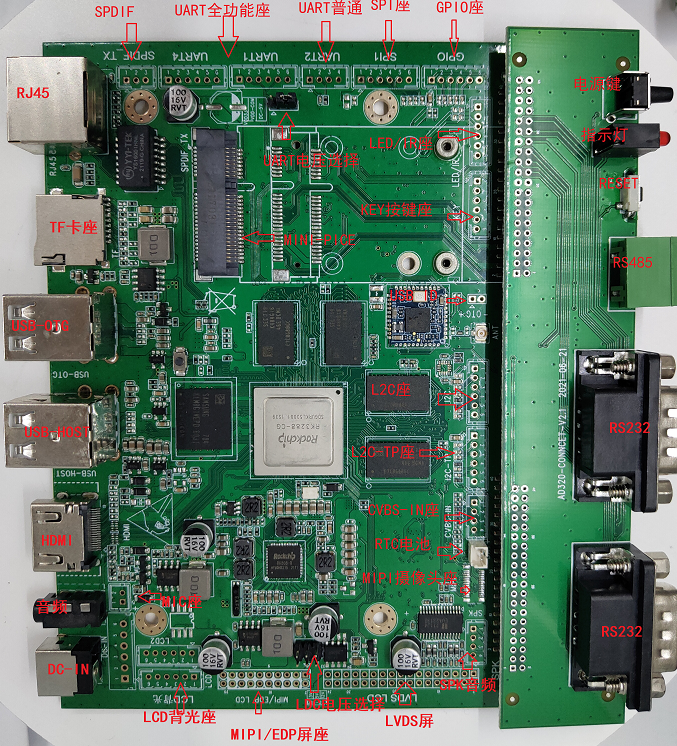 反面：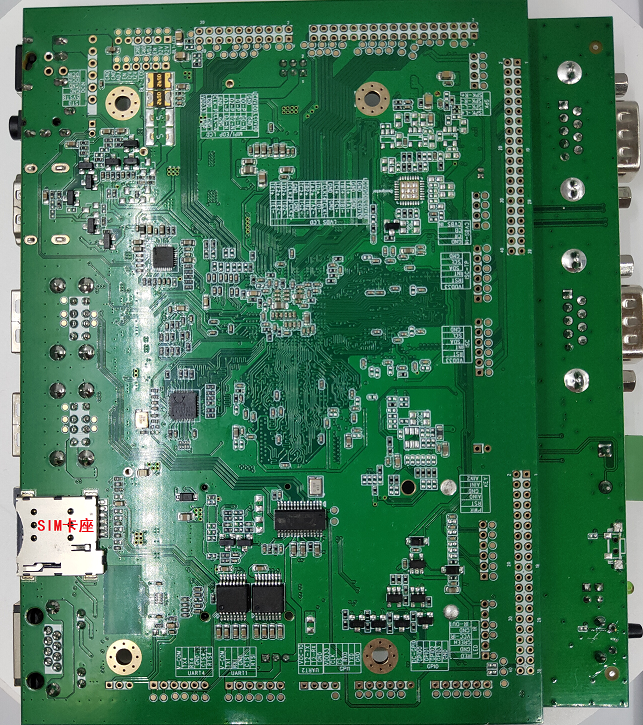 带外壳：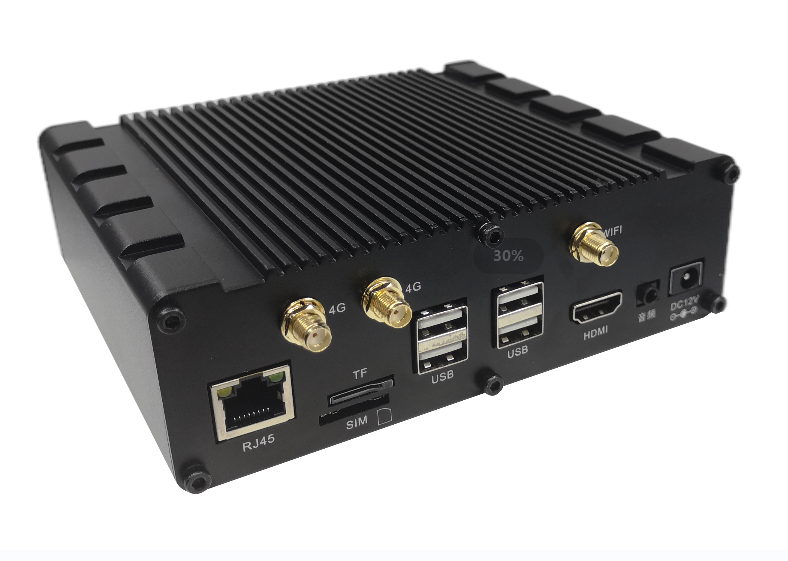 外壳尺寸：149*46*122.5mm第二章   基 本 功 能 列 表 PCB尺寸和接口布局3.1 PCB尺寸图（144mm*122mm）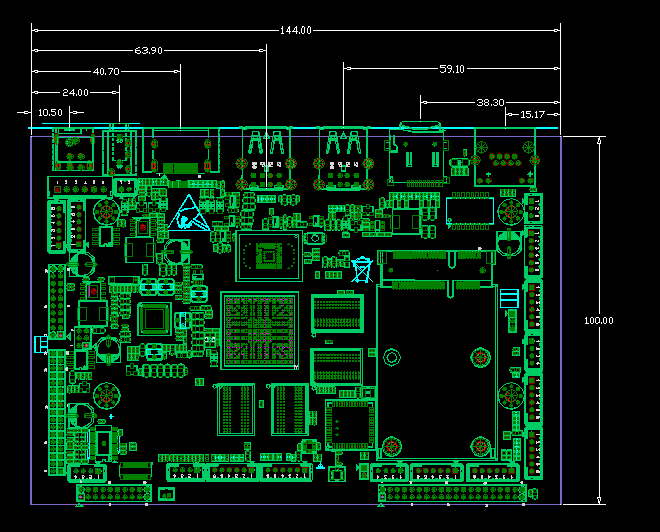 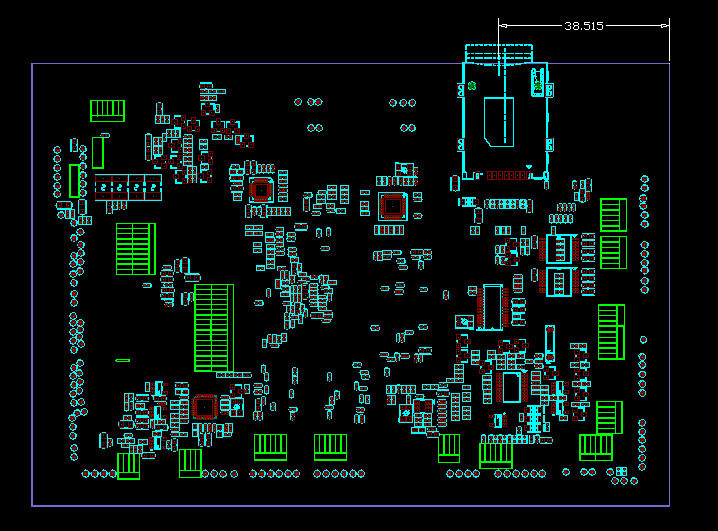 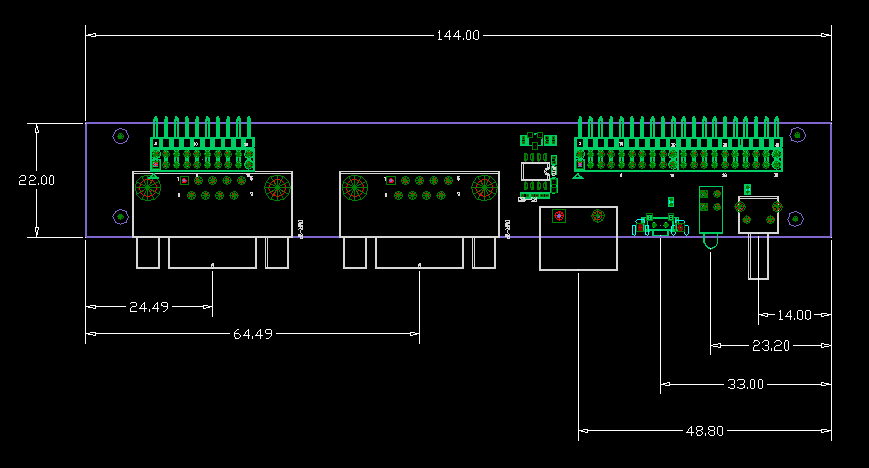 PCB：6 层板尺寸：144*122mm, 板厚1.6mm螺丝孔规格：∮3mm x 53.2接口参数说明◆      J1  DCIN电源输入接口(XH母座，1*6pin，2.54mm)J36  IR/LED遥控/LED指示灯（PH母座，1*6pin，2.0mm）J11  KEY按键接口（PH母座，1*6pin，2.0mm）J16  GPIO（PH母座，1*6pin，2.0mm）J24  SPI（PH母座，1*6pin，2.0mm）J8  J20  UART1  UART4  （PH母座，1*6pin，2.0mm）_默认R232J7    UART2（PH母座，1*4pin，2.0mm）默认TTLJ25   SPDIF （PH母座，1*3pin，2.0mm）_默认NC选配J38   背光控制接口（PH母座，1*6pin，2.0mm）J9  SPK音频接口（PH母座，1*4pin，2.0mm）J17  MIC接口（PH母座，1*2pin，2.0mm）J37    LCD屏电压选择跳帽（双排排针，2*3pin，2.0mm）注意如下跳帽3V         5V      12V  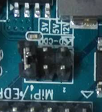 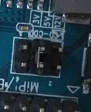 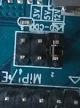 J22  LVDS接口（双排排针，2*17pin，2.0mm）红色箭头为第一脚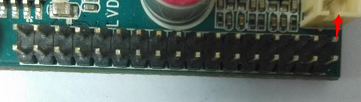 J18  EDP/MIPI接口(双排排针座，2*10pin，2.0mm）红色箭头为第一脚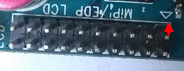 J4  J5  J6  USB1  USB2  USB3（PH母座，1*4pin，2.0mm）USB HOSTJ12    I2C-TP触摸屏接口（PH母座，1*6pin，2.0mm）_J13  I2C接口（PH母座，1*6pin，2.0mm）_I2C其它一些标准接口以及功能:第四章  电 气 性 能主要硬件指标主要硬件指标主要硬件指标CPU瑞芯微 RK3288最强四核1.8GHz  Cortex-A17  四核 GPU Mail-T764瑞芯微 RK3288最强四核1.8GHz  Cortex-A17  四核 GPU Mail-T764内存DDR3 1G/2G(默认)（最高支持 4G）DDR3 1G/2G(默认)（最高支持 4G）内置存储器8GB（默认）/16G/32G 可选8GB（默认）/16G/32G 可选显示屏接口EDP/MIPI接口，LVDS 接口（单路，6 位双路，8 位，10 位双路）。支持最大分辨率 3840*2160，支持 HDMI	7"-108" 4K*2K 显示屏,支持 双屏异显功能EDP/MIPI接口，LVDS 接口（单路，6 位双路，8 位，10 位双路）。支持最大分辨率 3840*2160，支持 HDMI	7"-108" 4K*2K 显示屏,支持 双屏异显功能操作系统Android 7.1Android 7.1触摸屏提供 I2C 接口（可以支持多点电容触摸）。支持 USB 接口（多点红外触摸，多点电容触摸，多点电阻触摸，,多点纳米膜触摸,多点声波 触摸，多点光学触摸。）提供 I2C 接口（可以支持多点电容触摸）。支持 USB 接口（多点红外触摸，多点电容触摸，多点电阻触摸，,多点纳米膜触摸,多点声波 触摸，多点光学触摸。）网   络具备 RJ45 千兆网口（RTL8211E），支持 Ethernet。具备 RJ45 千兆网口（RTL8211E），支持 Ethernet。网   络WIFI/BTRTL8723BS,WIFI 2.4G 802.11a/b/gn BT4.0(默认)网   络WIFI/BTAP6330,WIFI 5.0G/2.4G 802.11a/b/gn BT4.0(选配)网   络具备 3G  功能,支持 WCDMA、EVDO、CDMA、GSM），2G/3G 全频段支持 850/900/1800/1900MHz/2100MHz （选配）具备 3G  功能,支持 WCDMA、EVDO、CDMA、GSM），2G/3G 全频段支持 850/900/1800/1900MHz/2100MHz （选配）网   络具备 4G 功能，LTE-TDD/LTE-FDD/TD-SCDMA/EDGE/GPRS/GSM选配）具备 4G 功能，LTE-TDD/LTE-FDD/TD-SCDMA/EDGE/GPRS/GSM选配）视频播放支持wmv、avi、flv、rm、rmvb、mpeg 、ts、mp4等支持wmv、avi、flv、rm、rmvb、mpeg 、ts、mp4等图像旋转支持 0 度，90 度，180 度，270 度手动/自动旋转。支持重力感应功能（选配）支持 0 度，90 度，180 度，270 度手动/自动旋转。支持重力感应功能（选配）实时时钟内置实时时钟供电电池，支持定时开关机内置实时时钟供电电池，支持定时开关机看门狗支持软件，硬件看门狗支持软件，硬件看门狗接 口2路串口R232  1路串口TTL,支持各种串口设备打印机，刷卡等外设2路串口R232  1路串口TTL,支持各种串口设备打印机，刷卡等外设接 口4路USB,支持各种USB外设（摄像头，TP…）4路USB,支持各种USB外设（摄像头，TP…）接 口LVDS/EDP/MIPI/HDMI-BLVDS/EDP/MIPI/HDMI-B接 口GPIO，IR，SPI,  12C-TP,  12CGPIO，IR，SPI,  12C-TP,  12C音视频输出左右声道输出,内置8R/5W*2功放左右声道输出,内置8R/5W*2功放系统升级支持USB升级，网络升级支持USB升级，网络升级序号定义属性描述描述1DCIN输入12V输入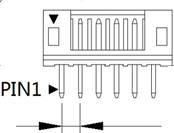 2DCIN输入12V输入3GND地线地线4GND地线地线55VSTB输入STB 5V电源输入6STB输出STB信号检测口序号定义属性描述描述1LED-R输出红灯-正在开机状态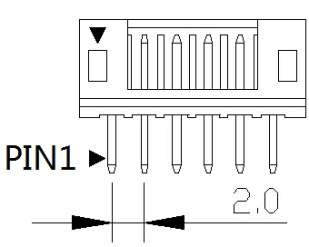 2GND地线地线3LED-G输出蓝灯-正开机工作状态4VCC-IR输出IR输出5GND地地线6IR输入IR红外输入序号定义属性描述描述1PWR输出POWER 电源按键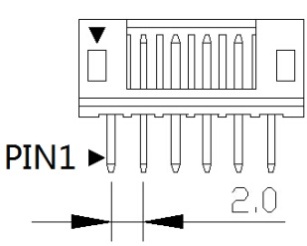 2RESET输出RESET 复位按键3ADC0输出AD 0采样键值输入4GND地线地线5AIN1输入AD1采样输入6AIN2输入AD2采样输入序号定义属性描述描述1DC-GPIO输出3.3V 电源输出2GPIO0I/O通用I/O口默认上拉3GPIO1I/O通用I/O口默认上拉4GPIO2I/O通用I/O口默认上拉5GPIO3I/O通用I/O口默认上拉6GND地线地线序号定义属性描述描述1VDD-3V输出3.3V 电源输出2SCK时钟SPI时钟3CS输出SPI片选4MISOISPI信号输出5MOSIOSPI信号输入6GND地线地线序号定义属性描述描述1VCOM输出3.3V/5V 电源输出2TX输出串行数据发送3RX输入串行数据接收4GND地线地线5CTS输入请求发送6RTS输出清除发送序号定义属性描述描述1VCC-IO输出3.3V电源输出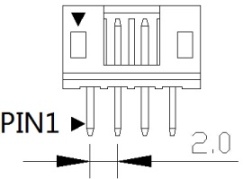 2TX输出串口数据发送3RX输入串口数据接收4GND地线地线序号定义属性描述1TX数据SPDIF数据发送2VDD-3V输出3V电源输出3GND地线地线序号定义属性描述描述112V输出12V电源输出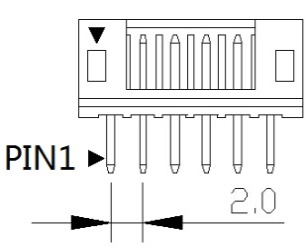 212V输出12V电源输出3BL-EN输出背光使能控制4BL-ADJ输出背光亮度控制5GND地线地线6GND地线地线序号定义属性描述描述1SPK-L+输出音频输出左+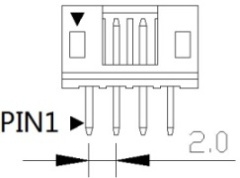 2SPK-L-输出音频输出左-3SPK-R-输出音频输出右-4SPK-R+输出音频输出右+序号定义属性描述1MIC+输出音频输入+2MIC-输入音频输入-序号定义属性描述1VCC输出液晶电源输出，+3.3v/+5V/ +12V可选,2VCC输出液晶电源输出，+3.3v/+5V/ +12V可选,3VCC输出液晶电源输出，+3.3v/+5V/ +12V可选,4GND地线地线5GND地线地线6GND地线地线70-VN0数据Pixel0 Negative Data (Odd)80-VP0数据Pixel0 Positive Data (Odd)90-VN1数据Pixel1 Negative Data (Odd)100-VP1数据Pixel1 Positive Data (Odd)110-VN2数据Pixel2 Negative Data (Odd)120-VP2数据Pixel2 Positive Data (Odd)13GND地线地线14GND地线地线150-VNC时钟Negative Sampling Clock (Odd)160-VPC时钟Positive Sampling Clock (Odd)170-VN3数据Pixel3 Negative Data (Odd)180-VP3数据Pixel3 Positive Data (Odd)191-VN0数据Pixel0 Negative Data (Even)201-VP0数据Pixel0 Positive Data (Even)211-VN1数据Pixel1 Negative Data (Even)221-VP1数据Pixel1 Positive Data (Even)231-VN2数据Pixel2 Negative Data (Even)241-VP2数据Pixel2 Positive Data (Even)25GND地线地线26GND地线地线271-VNC时钟Negative Sampling Clock (Even)281-VPC时钟Positive Sampling Clock (Even)291-VN3数据Pixel3 Negative Data (Even)301-VP3数据Pixel3 Positive Data (Even)311-VN4数据Pixel4 Negative Data (Even)321-VP4数据Pixel4 Positive Data (Even)330-VN4输出Pixel4 Negative Data (Odd)340-VP4输出Pixel4 Positive Data (Odd)序号定义属性描述1VCC电源LCD电源输出，+3.3v/+5V/ +12V可选,2VCC电源LCD电源输出，+3.3v/+5V/ +12V可选,3VCC电源LCD电源输出，+3.3v/+5V/ +12V可选,4GND地线地线5GND地线地线6GND地线地线7D0-I/O数据D0-8D0+I/O数据D0+9D1-I/O数据D1-10D1+I/O数据D1+11D2-I/O数据D2-12D2+I/O数据D2+13GND地地14GND地地15AXUNI数据16AXUPO数据17D3-I/O数据D3-18D3+I/O数据D3+19VDD33输出3.3V电源输出20HPD输入HPD检测序号定义属性描述描述1GND地线地线2DP数据DP3DM数据DM45V输出5V电源输出序号定义属性描述描述13.3V输出3.3V电源输出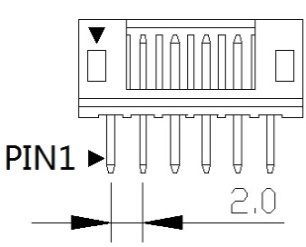 2RST输出复位IINT输入中断4SDA数据I2C数据5SCK时钟I2C时钟6GND地线地线序号定义属性描述描述13.3V电源3.3V输出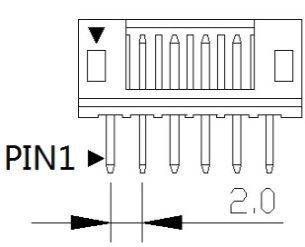 2RST输出复位IINT输入中断4SDA数据I2C数据5SCK时钟I2C时钟6GND地线地线存储接口TF卡数据存储,最大支持128G存储接口USBHOST接口,支持数据存储,数据导入,USB鼠标键盘,摄像头,触摸屏等以太网接口RJ45接口支持10/100/1000M有线网络HDMI接口标准接口支持HDMI数据输出,最大支持1080P耳机接口标准接口3.5mm标准接口项目项目最小典型最大电源电压电压--12--电源电压纹波----50mV电源电流(HDMI输出,未接其它外设)工作电流--300mA350mA电源电流(HDMI输出,未接其它外设)待机电流--70mA100mA电源电流(HDMI输出,未接其它外设)USB供电电流----500mA电源电流(LVDS)工作电流视屏而定视屏而定视屏而定电源电流(LVDS)待机电流视屏而定视屏而定视屏而定电源电流(LVDS)液晶屏供电电流----1A(5V)/2A(12V)环境相对湿度----80%环境工作温度-20℃--50℃